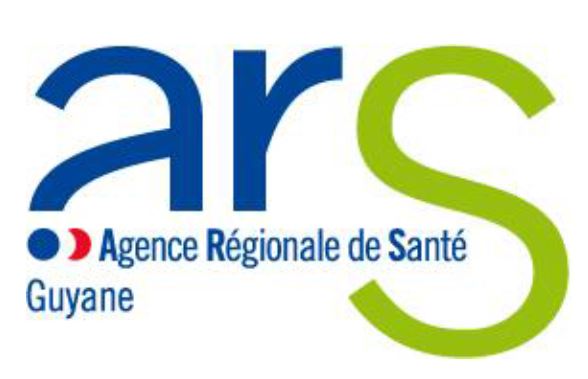 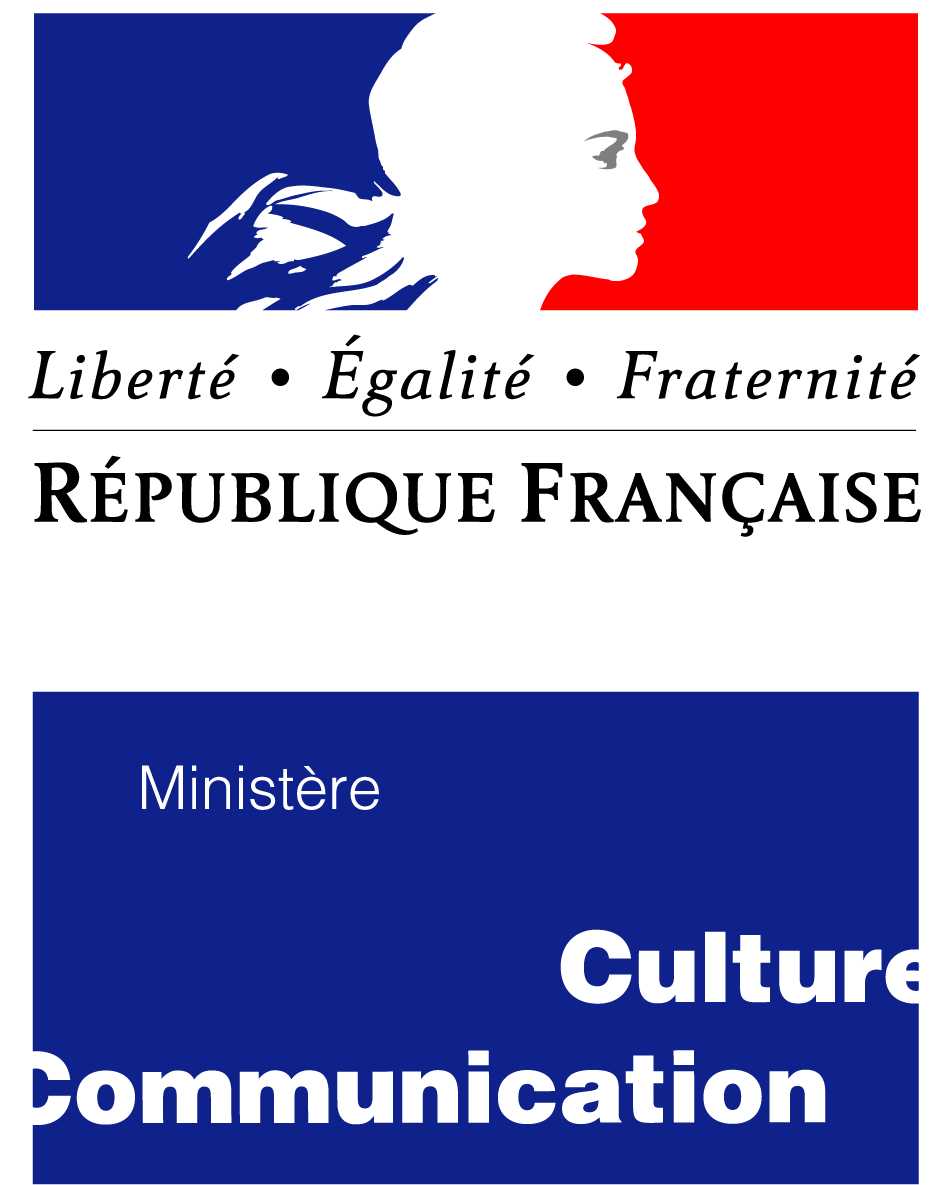 Dossier d'instruction/Budget previsionnelà retourner CO-SIGNÉ à la DAC et à l’ARS par courrier postal ou par mail* pour le jeudi 15 juin 2017 au plus tard(à dupliquer selon le nombre de projets)Éléments à présenter obligatoirement1 - Etablissement sanitaire ou médico-social porteur du projet- Nom de l’Etablissement : - Coordonnées postales : - Activités : - Statut juridique : - Nombre de sites et localisation : - Présence d'équipements culturels dans l'établissement (bibliothèque, théâtre, salle de spectacle...) : - Nom du directeur de l'établissement : - Coordonnées du directeur de l'établissement (téléphone et adresse électronique) : - Nom du responsable ou du correspondant culturel de l'établissement : - Coordonnées du responsable ou du correspondant culturel (téléphone et adresse électronique) : *ARS GUYANE : ars-guyane-communication@ars.sante.frDRAC Guyane : secretariat.dac.guyane@culture.gouv.fr et thomas.mouzard@culture.gouv.fr2 – Structure(s) culturelle(s) partenaire(s)Pour chaque partenaire culturel- Coordonnées de la structure : - Statut juridique : - Domaine culturel ou discipline artistique : - Nom de la structure : - Nom du directeur : - Coordonnées du directeur (téléphone et adresse électronique) : - Nom et fonction de l'interlocuteur pour le projet : - Coordonnées de l'interlocuteur (téléphone et adresse électronique) : INTERVENANTS ARTISTIQUES- Nom et spécialité du ou des artiste(s) - A préciser dès le dépôt du dossier (joindre un CV).3– Autres partenaires du projetExemple : établissements d'enseignement, collectivités territoriales, associations de bénévoles...4 – Présentation du projet - Dénomination : - Renouvellement d'une action :   oui  □      non   □- Services concernés (nombres, activités du service, nombre de patients ou de résidents concernés, types de patients concernés) : - Participants et/ou publics (cibles) (patients ou résidents, personnel, population extérieure...) : - Contenus (résumer ici ces contenus et joindre en annexe obligatoirement le descriptif complet : contexte dans lequel s'inscrit le projet, enjeux et objectifs, actions envisagées...) : - Dispositif d'accompagnement (comité de pilotage, comité de suivi, mode d'évaluation...) : - Dispositif de valorisation (communication, traces, diffusion...) : - Calendrier de réalisation (durée, fréquence intervention,...). Attention : les actions liées au projet ne doivent pas être terminées au moment du dépôt du dossier d'instruction : 5 – Le budget prévisionnel de l'actionExemple de tableau de budget prévisionnelRemarque : le total des charges doit être égal au total des produitsNature et objet de dépenses les plus significatives (honoraires de prestataires, déplacements, salaires,...), préciser le tarif horaire toutes charges comprises des intervenants.Est-il prévu une participation financière des bénéficiaires (ou du public visé) de l'action ?Rappel : L'aide de l'ARS fait l'objet d'une allocation d'enveloppe non pérenne à l'établissement de santé.Les dossiers non signés par les 2 partenaires ne seront pas pris en compte.6– Signatures (obligatoires)Directeur / Directrice de l'établissement sanitaire ou médico-social :Nom :Prénom :Date : Signature Président(e) ou directeur(trice) de la structure culturelle :Nom : Prénom : Date : SignatureAgence régionale de santéde Guyane
66, avenue des Flamboyants C.S 40696 - 97336 Cayenne Cedex
www.ars.guyane.sante.frPréfecture de la région de GuyaneDirection des affaires culturellesde Guyane4 rue du Vieux Port – CS6001197321 Cayenne CedexCHARGESMONTANTPRODUITSMONTANT SUBV DEMANDEEPréciser si subv est obtenue (montant) ou en attente de réponseRémunération artistes et intervenants (TTC)Convention DAC-ARSDéplacements et frais diversCollectivités territorialesFournitures diversesMécénatFrais de communication (à préciser)Hôpital ou établissement médico-social (apports financiers et/ou structurels)Frais de personnelPartenaires culturelsAutres charges (à préciser)AutresTOTALTOTAL